教师招聘每日一练（11月19日）1.态度的核心成分是( )。   [单选题]正确率：30.56%2.学生从道德上理解道德规范并不很难，但是要真正把这种要求转化为个人的道德需要，形成道德信念，就必须经过道德实践的亲身体验，其中转化的“催化剂”是( )。   [单选题]正确率：61.11%3.品德的心理结构包括道德认知、道德情感、道德意志和( )。   [单选题]正确率：88.89%4.“你要我遵守，你也必须遵守”属于皮亚杰儿童道德发展阶段论中的( )阶段。   [单选题]正确率：30.56%5.心理学家科尔伯格研究道德的方法是( )。   [单选题]正确率：80.56%选项小计比例A.认知成分1336.11%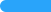 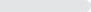 B.意志成分719.44%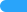 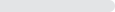 C.行为成分513.89%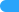 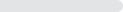 D.情感成分 (答案)1130.56%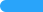 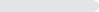 选项小计比例A.道德动机1027.78%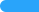 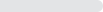 B.道德评价12.78%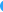 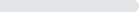 C.道德行为习惯38.33%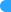 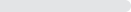 D.积极的道德情感 (答案)2261.11%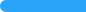 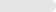 选项小计比例A.道德体验12.78%B.道德形象00%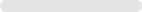 C.道德行为 (答案)3288.89%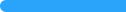 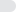 D.道德品质38.33%选项小计比例A.前道德38.33%B.他律道德1130.56%C.自律或合作道德 (答案)1130.56%D.公正道德1130.56%选项小计比例A.情景故事法12.78%B.道德两难故事法 (答案)2980.56%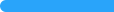 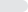 C.道德故事法12.78%D.示范榜样法513.89%